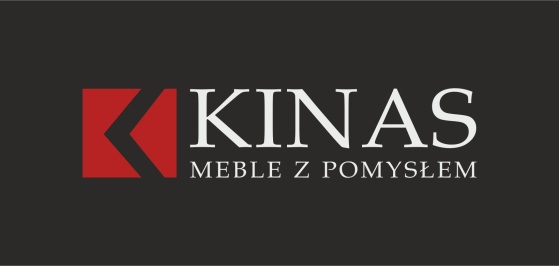  KINAS MEBLE Sp. z o.o.                  DATA PRODUKCJI, MODEL TKANINA   DATA SPRZEDAŻY, PIECZĘĆ SKLEPU I PODPIS SPRZEDAWCY                               PODPIS KLIENTA5. Gwarancją nie są objęteZabrudzenia, efekty niewłaściwych prób czyszczenia, jak również szkody spowodowane przez zwierzęta domowe i uszkodzenia mechaniczne powstałe w wyniku niewłaściwego użytkowania takiego jak siadanie lub stawanie na płytę zagłówka, podłokietnikach, oparciach, pojedynczych listwach sprężynujących. Zmiany wynikające z napraw lub przeróbek mebli wykonanych przez lub na zlecenie Kupującego.Uszkodzenia powstałe w wyniku niewłaściwego bądź nieostrożnego przewozu, przenoszenia mebli, montażu oraz użytkowania jak również wynikłe po sprzedaży ze zdarzeń losowych i innych okoliczności niezależnych od Gwaranta.Wady i uszkodzenia  w wyniku których obniżono cenę wyrobu.Cechy typowe dla wyrobu i materiałów z których jest on wykonany wskazane w punkcie 2 ,,Charakterystyka wyrobu”.Braki ilościowe elementów i akcesoriów stwierdzone po 1 dniu od dostawy.Zmiany zachodzące naturalnie w wyniku eksploatacji mebla.Zróżnicowane zużycie spowodowane nierównomierną eksploatacją poszczególnych powierzchni. Różnice w twardości i wysokości pojedynczych elementów i podzespołów, uwarunkowane rozwiązaniami konstrukcyjnymi jak również wielkością poszczególnych elementów. Pofałdowania i różnorodności powierzchni mebla wynikające z zaprojektowanych cech wzoru.Różnice w strukturze i odcieniu elementów drewnianych mebla.Producent udziela gwarancji na okres 24 mies., nie dłużej jednak niż 28 mies. Od daty produkcji.Reklamacje  z tytułu wad gwarancyjnych przyjmuje sklep, w którym sprzedano towar, a czas realizacji liczony jest od daty przekazania jej Gwarantowi.O przyjęciu reklamacji do realizacji albo też o uznaniu reklamacji za nieuzasadnioną Kupujący będzie powiadomiony w terminie 14 dni od daty wpływu do Producenta.W przypadku, gdy wada stanowiąca przedmiot reklamacji jest według oceny Producenta usuwalna, świadczenie będzie realizowane przez naprawę u Kupującego na miejscu; w innych sytuacjach naprawa wyrobu odbędzie się w fabryce producenta. O sposobie załatwienia reklamacji decyduje przedstawiciel Producenta.Zwłoka w załatwieniu reklamacji nie zachodzi, jeśli przedstawiciel Producenta nie mógł dokonać oględzin reklamowanego mebla z przyczyn leżących po stronie kupującego.Jeśli Kupujący nie zezwolił serwisowi na wykonanie naprawy , odmówił wydania go do naprawy uważa się, że zrezygnował z uprawnień wynikających z niniejszej Karty Gwarancyjnej.Jeżeli Kupujący dwukrotnie uniemożliwi dokonania oględzin lub naprawy – traci uprawnienia przewidziane w niniejszej Karcie Gwarancyjnej. Po usunięciu wady na meblu nie udzielamy ponownej gwarancji.Różnice w odcieniach tkanin występujące w zależności od kąta oświetlenia oraz różnice kolorów tkanin obiciowych powstałe na skutek dokonywania sukcesywnego zakupu poszczególnych elementów zestawuZmiany miękkości poduch, marszczenia oraz pofałdowania tkaniny obiciowej spowodowane normalnym użytkowaniem mebli.Prawo zwrotu nie dotyczy wyrobów, przy których zaznaczono, iż są wykonane na zamówienie indywidualne oraz w których na życzenie klienta dokonano zmian rozmiarów. Zwrot jest możliwy wyłącznie, gdy towar nie był używany, jest kompletny, nie został zmontowany, ani w żaden inny sposób zniszczony oraz znajduje się w oryginalnym i niezniszczonym opakowaniu producenta, zawierającym kartę gwarancyjną. Zwracany produkt nie może być produktem wykonanym na indywidualne zamówienie Klienta według jego specyfikacji np. indywidualnej kombinacji tkaninGwarancja nie obejmuje układania wzorów.WARUNKI GWARANCJI1. Charakterystyka wyrobuSkóra jest produktem naturalnym. Wszystkie zwierzęta poddane są wpływom środowiska, a ich skóry charakteryzują blizny, skazy, piętna, nakłucia owadów i niejednorodności. Takie  miejsca nie obniżają trwałości użytkowej mebla, a jedynie potwierdzają naturalne pochodzenie surowca. Zapach skóry, różnice odcienia i struktury, a także miejsca błyszczące są dla niej charakterystyczne.W przypadku skór antykowanych przebarwianie lica, polegające na uwidocznieniu jaśniejszego odcienia koloru, będzie postępować wraz z intensywnością eksploatacji.Skóra może przyjmować zabarwienie od materiałów o niedostatecznie utrwalonym kolorze, z którymi ma kontakt. W tego typu przypadkach migracja barwnika w głąb struktury skóry jest cechą naturalną i może doprowadzić do nieodwracalnych zmian w postaci plam.Materiały pokryciowe mogą wykazywać typowe cechy dla tkanin tapicerskich takie jak wrażliwość na dotyk i mienienie się tzn. zróżnicowanie połysku i odcienia uzależnione od kąta padania światła.,,Lustra siedzisk” czyli widoczne ślady ciała, które powstają na skutek wagi, ciepłoty ciała oraz wilgotności otoczenia w którym eksploatowany jest mebel należy uznać za cechy charakterystyczne. Zróżnicowany sposób wykorzystania poszczególnych elementów oddziaływuje na twardość i optyczny wygląd zestawu. Uwarunkowane tym trwałe rozciągnięcia i fałdy są zjawiskiem typowym.W przypadku poduch siedziskowych i oparciowych z  luźnym wypełnieniem, powstanie fałd i zmiany, zachodzące podczas eksploatacji, w wypełnieniu i komforcie siedzenia są typowe i należy je uznać za cechy zaprojektowanego wzoru.Ze względu na zastosowanie pianek mogą wystąpić różnice wymiarów rzeczywistych w stosunku do wymiarów katalogowych do +-} 4cm.Nasze meble mają charakter wypoczynkowy, a w wybranych modelach wprowadzono rozwiązania poprawiające ich funkcjonalność. 2. Zasady użytkowania i konserwacjiMeble tapicerowane powinny być  użytkowane zgodnie z ich przeznaczeniem.  Siadanie lub stawanie na płytę zagłówka, podłokietnikach, krawędziach oparć i siedzisk, pojedynczych drewnianych listwach sprężynujących wysuwki, rozpychanie skrzyni pościelowej przez umieszczanie nadmiernej ilości pościeli może doprowadzić do nieodwracalnych zmian w meblu.Przy rozpakowaniu nie należy używać ostrych narzędzi, gdyż może to spowodować uszkodzenie obicia mebla.W wyniku transportu po rozpakowaniu mogą wystąpić nieregularne fałdy i zagniecenia obicia. Cofnięcie efektu następuje w kilka dni po rozpakowaniu. Przyspieszenie procesu kształtowania można uzyskać poprzez ręczne uformowanie poduch, podłokietników i siedzisk.Podczas przestawiania, meble lub elementy zestawu należy przenosić, chwytając je od spodu za sztywne części konstrukcji nośnej. Kategorycznie nie należy trzymać za obicie lub jego luźne elementy (poduchy), gdyż może to spowodować nieodwracalne odkształcenie lub rozciągnięcie materiału pokryciowego. Mebla nie należy przesuwać . Ostre krawędzie stopek mogą spowodować nieodwracalne uszkodzenie podłogi.Mebli tapicerowanych nie należy stawiać w odległości mniejszej niż 1 m od czynnych źródeł ciepła takich jak: grzejniki, kuchenki, piece.Meble należy chronić przed szkodliwym wpływem warunków atmosferycznych oraz bezpośrednim działaniem promieni słonecznych. Nie należy przekraczać 70% wilgotności powietrza w miejscu użytkowania mebla.W przypadku elementów funkcyjnych wymagane jest równe ustawienie (wypoziomowanie) mebli.Przy rozkładaniu sof funkcyjnych ważnym jest, aby zawsze czynność tę wykonywać stojąc przed meblem, pośrodku jego szerokości. Podnieść nieco od dołu siedzisko i wysunąć do oporu, prowadząc prostoliniowo. Materace wychylane narożnych zestawów wypoczynkowych należy wyciągnąć ruchem pionowo skośnym do przodu, po uprzednim wysunięciu segmentu do leżenia, jak przy sofach. Proces składania mebli należy przeprowadzić o odwrotnej kolejności.Naturalne efekty użytkowania objawiające się  w postaci marszczeń pokrowców oraz przemieszczanie miękkiego wypełnienia we wkładach oparć, siedzisk lub podłokietników można zlikwidować poprzez ręczne wygładzenie, klepanie, wstrząsanie i ponowne uformowanie kształtu.Materiał pokryciowy należy utrzymywać w czystości. Pory skóry chronić przed kurzem, zakurzenie usuwać suchą, miękką ściereczką. Tkaniny szczotkować od czasu do czasu miękką szczotką z naturalnego włosia bądź odkurzać przy użyciu nasadki czyszczącej do tapicerki.Zabrudzenia z napojów, pokarmów, słodyczy, kosmetyków, krwi, błota itp. Czyścić miękką, bawełnianą ściereczką delikatnie nasączoną roztworem z szarego mydła i wody. Należy unikać przemoczenia materiału pokryciowego (skóra, tkanina). Czyścić delikatnie w kierunku od brzegu do środka plamy – nie trzeć mocno. Pozostałą wilgoć usunąć suchą, dobrze wchłaniającą ściereczką.Tkaniny po wysuszeniu wyszczotkować bez nacisku miękką szczotką  z naturalnego włosia w kierunku przeciwnym do układu włókien.Tkanin pokryciowych nie prać mechanicznie.Nie należy stosować chemicznych środków czyszczących zawierających w składzie naftę, alkohol lub inne rozpuszczalniki.Płynne zabrudzenia usuwać natychmiast poprzez osuszenie dobrze wchłaniającą ściereczką.Zabrudzenia o konsystencji stałej ostrożnie usuwać tępym, płaskim nożem lub łyżką.Zastosowanie środków konserwujących do skór należy poprzedzić próbą w niewidocznym miejscu. Konserwacji nie przeprowadzać częściej niż raz na kwartał.Użycie środków czyszczących lub konserwujących znajdujących się w ogólnodostępnym handlu mogą być użyte wyłącznie na odpowiedzialność Kupującego. 3.Gwarant zapewnia Kupującemu wysoką jakość i prawidłowe funkcjonowanie mebli, pod warunkiem gdy będą one właściwie zmontowane i ustawione, oraz użytkowanie zgodnie z ich przeznaczeniem. W razie wystąpienia w meblu wady, Gwarant zobowiązuje się do stosownego świadczenia gwarancyjnego, według zasad określonych poniżej.1.Gwarancja obejmuje wyroby sprzedane na terytorium Rzeczpospolitej Polskiej i znajdujące się na tym terytorium w czasie załatwiania reklamacji.2.Gwarant zapewnia należytą jakość mebli przy zachowaniu zasad ich użytkowania zgodnie z przeznaczeniem w okresie 24 miesięcy od daty ich sprzedaży konsumentowi, ale nie dłużej niż 27 miesięcy od daty ich wydania Sprzedawcy przez Gwaranta. Okres objęty gwarancją rozpoczyna się od momentu wydania mebli Kupującemu. Data wydania mebli musi być potwierdzona czytelnym podpisem Sprzedawcy  w karcie gwarancyjnej lub na dowodzie sprzedaży, którym jest paragon lub faktura.3.Przy sprzedaży, celem sprawdzenia jakości, meble powinny być  rozpakowane przez kupującego, co sprzedawca potwierdza w dowodzie sprzedaży mebla.4.Meble tapicerowane objęte niniejszą gwarancją mają charakter wypoczynkowy,  a meble z funkcją do spania służą do spania okazjonalnego.5.Podstawą rozpatrzenia reklamacji przez Gwaranta jest przedłożenie przez kupującego prawidłowo wypełnionej karty gwarancyjnej lub dowodu sprzedaży mebli.6.Reklamacje na wady objęte gwarancją Kupujący składa w formie pisemnej Sprzedawcy lub Gwarantowi  w terminie nie dłuższym niż 14 dni od daty ujawnienia wady, chyba że rodzaj wady wymaga natychmiastowego zgłoszenia.Rozpatrzenie reklamacji nastąpi w terminie do 14 dni od daty zgłoszenia reklamacji Gwarantowi na piśmie.Realizacja reklamacji w drodze nieodpłatnej naprawy nastąpi do 30dni od daty jej rozpatrzeniaTermin rozpatrzenia i realizacji reklamacji może ulec przedłużeniu, jeżeli kupujący wyrazi na to zgodę faxem, e-mailem, lub w innym sposób na piśmie. Zwłoka w załatwieniu reklamacji nie zachodzi gdy, przedstawiciel Gwaranta zgłosił się do kupującego w uzgodnionym terminie i nie mógł dokonać czynności reklamacyjnych z przyczyn leżących po stronie kupującego. W tej sytuacji gwarant realizuje reklamacje w nowym 30 dniowym terminie.O przyjęciu reklamacji do realizacji w drodze naprawy lub tez o uznaniu reklamacji za nieuzasadnioną kupujący zostanie powiadomiony przez Gwaranta niezwłocznie po zakończeniu oględzin mebli, poprzez dokonanie odpowiedniego wpisu do protokołu rozpatrzenia reklamacji. We wszystkich pozostałych przypadkach w drodze pisemnej decyzji w terminie 14 dni od daty zgłoszenia reklamacji do Gwaranta.Sposób realizacji reklamacji w przypadku gdy wada stwierdzona podczas rozpatrzenia jest: -usuwalna a) w warunkach niefabrycznych- reklamacja będzie załatwiona w drodze naprawy u kupującego b)tylko w warunkach fabrycznych- reklamacja będzie załatwiona w drodze naprawy w zakładzie gwaranta. –nieusuwalna lub jej usunięcie miałoby wpływ na walory funkcjonalne lub estetyczne –reklamacja będzie załatwiona w drodze: a)obniżenia ceny mebla w którym stwierdzono wade b)wymiany mebla na nowy wolny od wad. –o wyborze sposobu załatwienia reklamacji ostatecznie decyduje przedstawiciel gwaranta.Jeżeli kupujący uniemożliwi dokonanie naprawy wad usuwalnych uważa się, że zrezygnował z uprawnień wynikających z niniejszej karty gwarancyjnej Okres gwarancji zostanie przedłużony o termin który upłynie od momentu zgłoszenia reklamacji do jej załatwienia, jeżeli w tym okresie zgłoszona wada uniemożliwiała użytkowanie meble zgodnie z jego przeznaczeniemPrzy reklamacji nowych mebli z uszkodzeniami mechanicznymi należy zachować grubą folię opakowania do przyjazdu i oceny przyczyn uszkodzeń przez serwis gwaranta.W przypadku zgubienia karty gwarancyjnej i dowodu sprzedaży mebla kupujący traci uprawnienia wynikające z gwarancjiKarta gwarancyjna jest nieważna bez podania na niej daty sprzedaży, pieczątki sklepu w którym sprzedano meble oraz podpisu sprzedawcy.W przypadku konieczności usunięcia wady w warunkach fabrycznych, Kupujący jest zobowiązany do wydania wyrobu, lub jego części składowych wymagających naprawy przedstawicielowi Gwaranta, celem przewiezienia do Gwaranta i dokonania naprawy. Gwarant nie ma obowiązku dostarczenia Kupującemu wyrobu zamiennego na czas naprawy.W przypadku konieczności usunięcia wady w warunkach fabrycznych, Kupujący jest zobowiązany do wydania wyrobu, lub jego części składowych wymagających naprawy przedstawicielowi Gwaranta, celem przewiezienia do Gwaranta i dokonania naprawy. Gwarant nie ma obowiązku dostarczenia Kupującemu wyrobu zamiennego na czas naprawy.Dodatkowo, w miarę możliwości, prosimy o załączenie zdjęć obrazujących reklamowaną wadę. I wysłaniu i pod adres firmy lub na e-mail kinas.meble@gmal.comGwarancja na sprzedany towar nie wyklucza, nie ogrnicza ani tez nie zawiesza uprawnień kupującego wynikających z niezgodności towaru z umową , szczegółowo uregulowanych w ustawie z 27.07 2002r o szczególnych warunkach sprzedaży konsumenckiej oraz o zmianie kodeksu cywilnego (Dz.U.Nr 141,Poz. 1176 ze zm.)